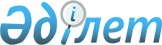 "2020-2022 жылдарға арналған Жосалы кентінің бюджеті туралы" Қармақшы аудандық мәслихатының 2019 жылғы 27 желтоқсандағы №284 шешіміне өзгерістер енгізу туралы
					
			Мерзімі біткен
			
			
		
					Қызылорда облысы Қармақшы аудандық мәслихатының 2020 жылғы 7 сәуірдегі № 305 шешімі. Қызылорда облысының Әділет департаментінде 2020 жылғы 8 сәуірде № 7362 болып тіркелді. Мерзімі өткендіктен қолданыс тоқтатылды
      "Қазақстан Республикасының Бюджет кодексі" Қазақстан Республикасының 2008 жылғы 4 желтоқсандағы кодексінің 109-1 бабына, "Қазақстан Республикасындағы жергілікті мемлекеттік басқару және өзін-өзі басқару туралы" Қазақстан Республикасының 2001 жылғы 23 қаңтардағы Заңының 6-бабының 2-7 тармағына сәйкес Қармақшы аудандық мәслихаты ШЕШІМ ҚАБЫЛДАДЫ:
      1. "2020-2022 жылдарға арналған Жосалы кентінің бюджеті туралы" Қармақшы аудандық мәслихатының 2019 жылғы 27 желтоқсандағы № 284 шешіміне (нормативтік құқықтық актілердің мемлекеттік тіркеу Тізілімінде 7180 нөмірімен тіркелген, 2020 жылғы 20 қаңтарда Қазақстан Республикасы нормативтік құқықтық актілерінің эталондық бақылау банкінде жарияланған) мынадай өзгерістер енгізілсін: 
      1-тармақ мынадай редакцияда жазылсын:
      "1. 2020-2022 жылдарға арналған Жосалы кентінің бюджеті тиісінше 1, 2 және 3-қосымшаларға сәйкес, оның ішінде 2020 жылға мынадай көлемдерде бекітілсін:
      1) кірістер – 1 024 157 мың теңге, оның ішінде:
      салықтық түсімдер – 52 495 мың теңге;
      салықтық емес түсімдер – 101 мың теңге;
      негізгі капиталды сатудан түсетін түсімдер – 0;
      трансферттер түсімдері – 971 561 мың теңге;
      2) шығындар – 1 042 813,7 мың теңге;
      3) таза бюджеттік кредиттеу – 0;
      4) қаржы активтерімен операциялар бойынша сальдо – 0;
      5) бюджет тапшылығы (профициті) – -18 656,7 мың теңге;
      6) бюджет тапшылығын қаржыландыру (профицитін пайдалану) – 18 656,7 мың теңге";
      аталған шешімнің 1-қосымшасы осы шешімнің қосымшасына сәйкес жаңа редакцияда жазылсын.
      2. Осы шешім 2020 жылғы 1 қаңтардан бастап қолданысқа енгізіледі және ресми жариялауға жатады. 2020 жылға арналған Жосалы кентінің бюджеті
					© 2012. Қазақстан Республикасы Әділет министрлігінің «Қазақстан Республикасының Заңнама және құқықтық ақпарат институты» ШЖҚ РМК
				
      Қармақшы аудандық мәслихаты
сессиясының төрағасы

К. Раева

      Қармақшы аудандық
мәслихатының хатшысы

М. Наятұлы
Қармақшы аудандық мәслихатының 2020 жылғы 7 сәуірі № 305 шешіміне қосымшаҚармақшы аудандық мәслихатының 2019 жылғы 27 желтоқсандағы № 284 шешіміне 1-қосымша
Санаты
Санаты
Санаты
Санаты
Санаты
Сомасы, мың теңге
Сыныбы
Сыныбы
Сыныбы
Сыныбы
Сомасы, мың теңге
Кіші сыныбы
Кіші сыныбы
Кіші сыныбы
Сомасы, мың теңге
Атауы
Атауы
Сомасы, мың теңге
1. Кірістер
1. Кірістер
1024157
1
Салықтық түсімдер
Салықтық түсімдер
52495
01
Табыс салығы
Табыс салығы
12000
2
Жеке табыс салығы
Жеке табыс салығы
12000
04
Меншiкке салынатын салықтар
Меншiкке салынатын салықтар
40400
1
Мүлiкке салынатын салықтар 
Мүлiкке салынатын салықтар 
400
3
Жер салығы 
Жер салығы 
3500
4
Көлiк құралдарына салынатын салық 
Көлiк құралдарына салынатын салық 
36500
05
Тауарларға, жұмыстарға және қызметтерге салынатын iшкi салықтар 
Тауарларға, жұмыстарға және қызметтерге салынатын iшкi салықтар 
95
4
Кәсiпкерлiк және кәсiби қызметтi жүргiзгенi үшiн алынатын алымдар
Кәсiпкерлiк және кәсiби қызметтi жүргiзгенi үшiн алынатын алымдар
95
2
Салықтық емес түсiмдер
Салықтық емес түсiмдер
101
01
Мемлекеттік меншіктен түсетін кірістер
Мемлекеттік меншіктен түсетін кірістер
101
5
Мемлекеттік меншігіндегі мүлікті жалға беруден түсетін кірістер
Мемлекеттік меншігіндегі мүлікті жалға беруден түсетін кірістер
101
3
Негізгі капиталды сатудан түсетін түсімдер
Негізгі капиталды сатудан түсетін түсімдер
0
4
Трансферттердің түсімдері
Трансферттердің түсімдері
971561
02
Мемлекеттiк басқарудың жоғары тұрған органдарынан түсетiн трансферттер
Мемлекеттiк басқарудың жоғары тұрған органдарынан түсетiн трансферттер
971561
3
Аудандардың (облыстық маңызы бар қаланың) бюджетінен трансферттер
Аудандардың (облыстық маңызы бар қаланың) бюджетінен трансферттер
971561
Функционалдық топ
Функционалдық топ
Функционалдық топ
Функционалдық топ
Функционалдық топ
Сомасы, мың теңге
Функционалдық кіші топ
Функционалдық кіші топ
Функционалдық кіші топ
Функционалдық кіші топ
Сомасы, мың теңге
Бюджеттік бағдарламалардың әкімшісі
Бюджеттік бағдарламалардың әкімшісі
Бюджеттік бағдарламалардың әкімшісі
Сомасы, мың теңге
Бағдарлама
Бағдарлама
Сомасы, мың теңге
Атауы
Сомасы, мың теңге
2. Шығындар
1042813,7
01
Жалпы сипаттағы мемлекеттiк қызметтер 
82799
1
Мемлекеттiк басқарудың жалпы функцияларын орындайтын өкiлдi, атқарушы және басқа органдар
82799
124
Аудандық маңызы бар қала, ауыл, кент, ауылдық округ әкімінің аппараты
82799
001
Аудандық маңызы бар қала, ауыл, кент, ауылдық округ әкімінің қызметін қамтамасыз ету жөніндегі қызметтер
79299
022
Мемлекеттік органның күрделі шығыстары
3500
04
Бiлiм беру
686150
1
Мектепке дейiнгi тәрбие және оқыту
686150
124
Аудандық маңызы бар қала, ауыл, кент, ауылдық округ әкімінің аппараты
686150
041
Мектепке дейінгі білім беру ұйымдарында мемлекеттік білім беру тапсырысын іске асыруға
686150
05
Денсаулық сақтау
19
9
Денсаулық сақтау саласындағы өзге де қызметтер
19
124
Аудандық маңызы бар қала, ауыл, кент, ауылдық округ әкімінің аппараты
19
002
Шұғыл жағдайларда науқасы ауыр адамдарды дәрігерлік көмек көрсететін жақын жердегі денсаулық сақтау ұйымына жеткізуді ұйымдастыру
19
06
Әлеуметтiк көмек және әлеуметтiк қамсыздандыру
42061
2
Әлеуметтiк көмек
42061
124
Аудандық маңызы бар қала, ауыл, кент, ауылдық округ әкімінің аппараты
42061
003
Мұқтаж азаматтарға үйде әлеуметтік көмек көрсету
42061
07
Тұрғын үй-коммуналдық шаруашылық
100747,7
3
Елді-мекендерді көркейту
100747,7
124
Аудандық маңызы бар қала, ауыл, кент, ауылдық округ әкімінің аппараты
100747,7
008
Елді мекендердегі көшелерді жарықтандыру
25483
009
Елді мекендердің санитариясын қамтамасыз ету
11000
011
Елді мекендерді абаттандыру мен көгалдандыру
64264,7
12
Көлік және коммуникация
8900
1
Автомобиль көлігі
8900
124
Аудандық маңызы бар қала, ауыл, кент, ауылдық округ әкімінің аппараты
8900
013
Аудандық маңызы бар қалаларда, ауылдарда, кенттерде, ауылдық округтерде автомобиль жолдарының жұмыс істеуін қамтамасыз ету
8900
13
Басқалар
111000
9
Басқалар
111000
124
Аудандық маңызы бар қала, ауыл, кент, ауылдық округ әкімінің аппараты
111000
040
Өңірлерді дамытудың 2025 жылға дейінгі мемлекеттік бағдарламасы шеңберінде өңірлерді экономикалық дамытуға жәрдемдесу бойынша шараларды іске асыруға ауылдық елді мекендерді жайластыруды шешуге арналған іс-шараларды іске асыру
111000
15
Трансферттер
11137
1
Трансферттер
11137
124
Аудандық маңызы бар қала, ауыл, кент, ауылдық округ әкімінің аппараты
11137
048
Пайдаланылмаған (толық пайдаланылмаған) нысаналы трансферттерді қайтару
11137
3. Таза бюджеттік кредит беру
0
4. Қаржы активтерімен жасалатын операциялар бойынша сальдо
0
5. Бюджет тапшылығы (профициті)
-18656,7
6. Бюджет тапшылығын қаржыландыру (профицитті пайдалану)
18656,7
8
Бюджет қаражатының пайдаланылатын қалдықтары
18656,7
01
Бюджет қаражаты қалдықтары
18656,7
1
Бюджет қаражатының бос қалдықтары
18656,7